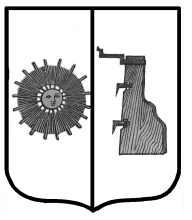 Российская ФедерацияНовгородская область Боровичский район СОВЕТ ДЕПУТАТОВ СУШИЛОВСКОГО СЕЛЬСКОГО ПОСЕЛЕНИЯР Е Ш Е Н И Е20.09.2022 № 104д. СушиловоО дате вступления в должность Главы Сушиловского     сельского    поселения	В соответствии с постановлением Территориальной избирательной комиссии Боровичского района от 19.09.2022 № 76/3-4 «О регистрации Главы Сушиловского сельского поселения Боровичского муниципального района Новгородской области», статьей 25 Устава Сушиловского сельского поселения,Совет депутатов Сушиловского сельского поселения РЕШИЛ:	1. Определить дату вступления в должность Главы Сушиловского сельского поселения Григорьевой Галины Васильевны  22   сентября 2022 года.	2.Опубликовать решение в бюллетене «Официальный вестник  Сушиловского сельского поселения», разместить на официальном сайте Администрации Сушиловского сельского поселения.Глава сельского поселения                                              Г.В. Григорьева